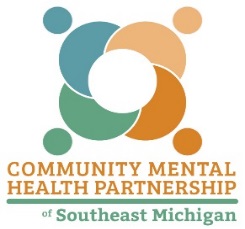 Name of COALITION:Name of COALITION:date: community:community:Chair: Health Care Professionals:Health Care Professionals:Schools:Schools:Law Enforcement:Law Enforcement:State, Local, Regional or Tribal Government AgenciesState, Local, Regional or Tribal Government AgenciesBusiness community:Business community:Mental Health:Mental Health:Parents:Parents:Media:Media:Youth and youth-serving organizations:Youth and youth-serving organizations:Faith community or fraternal organizations:Faith community or fraternal organizations:Civic and volunteer groups:Civic and volunteer groups:Other organizations involved in reducing substance abuse:Other organizations involved in reducing substance abuse:OTHER POTENTIAL PARTNERS:OTHER POTENTIAL PARTNERS:OTHER POTENTIAL PARTNERS:OTHER POTENTIAL PARTNERS:OTHER POTENTIAL PARTNERS:OTHER POTENTIAL PARTNERS:If not currently identified, what is your plan for inclusion, involvement, commitment?